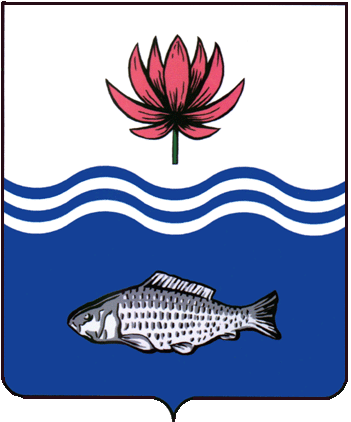 АДМИНИСТРАЦИЯ МО "ВОЛОДАРСКИЙ РАЙОН"АСТРАХАНСКОЙ ОБЛАСТИПОСТАНОВЛЕНИЕОб утверждении схемы расположения земельного участка, расположенного по адресу: Астраханская область, Володарский район, п. Володарский, ул. Садовая, 21 «а», на кадастровом плане территорииВ соответствии со ст. 11.7, 11.10, 39.28, п. 8 ст. 39.29 Земельного кодекса Российской Федерации, администрация МО «Володарский район»ПОСТАНОВЛЯЕТ:1.	Утвердить прилагаемую схему расположения земельного участка на кадастровом плане территории:площадь образуемого участка - 791 кв. м;адрес: Российская Федерация, Астраханская область, Володарский район, п. Володарский, ул. Садовая, 21 «а»;кадастровый номер земельного участка, из которого образуется земельный участок 30:02:060103:68;категория земель - земли населенных пунктов;территориальная зона-зона застройки индивидуальными жилыми домами (Ж-1);основной вид разрешенного использования - для индивидуального жилищного строительства.2.	Присвоить образуемому в соответствии с прилагаемой схемой расположения земельного участка на кадастровом плане территории земельному участку адрес: Астраханская область, Володарский район, п. Володарский, ул. Садовая, 21 «а».3.	Касых Сергею Николаевичу:3.1.	Обеспечить выполнение кадастровых работ в целях образования земельного участка в соответствии с утвержденной схемой расположения земельного участка на кадастровом плане территории;3.2.	Осуществить государственный кадастровый учет образованного земельного участка в соответствии с Федеральным законом от 13.07.2015 № 218-ФЗ «О государственной регистрации недвижимости».3.3.	Заключить Касых Сергею Николаевичу, 29.01.1970 г.р. (паспорт                          12 14 576896, выдан ОУФМС России по Астраханской области в Ленинском районе гор. Астрахани, 12.02.2015 г., код подразделения 300-002, зарегистрированному по адресу месту жительства: г. Астрахань, ул. Боевая,                      д. 75, кв. 11) соглашение о перераспределении земель и земельного участка с кадастровым номером 30:02:060103:68 в установленный законодательством срок после предоставления заявителем выписки из Единого государственного реестра недвижимости об основных характеристиках и зарегистрированных правах на объект недвижимости земельного участка, образованного в результате перераспределения.4.	Настоящее постановления действует два года со дня его подписания.5.	Контроль за исполнением настоящего постановления оставляю за собой.И.о. заместителя главыпо оперативной работе						Р.Т. Мухамбетов           от 28.02.2022 г.N  266